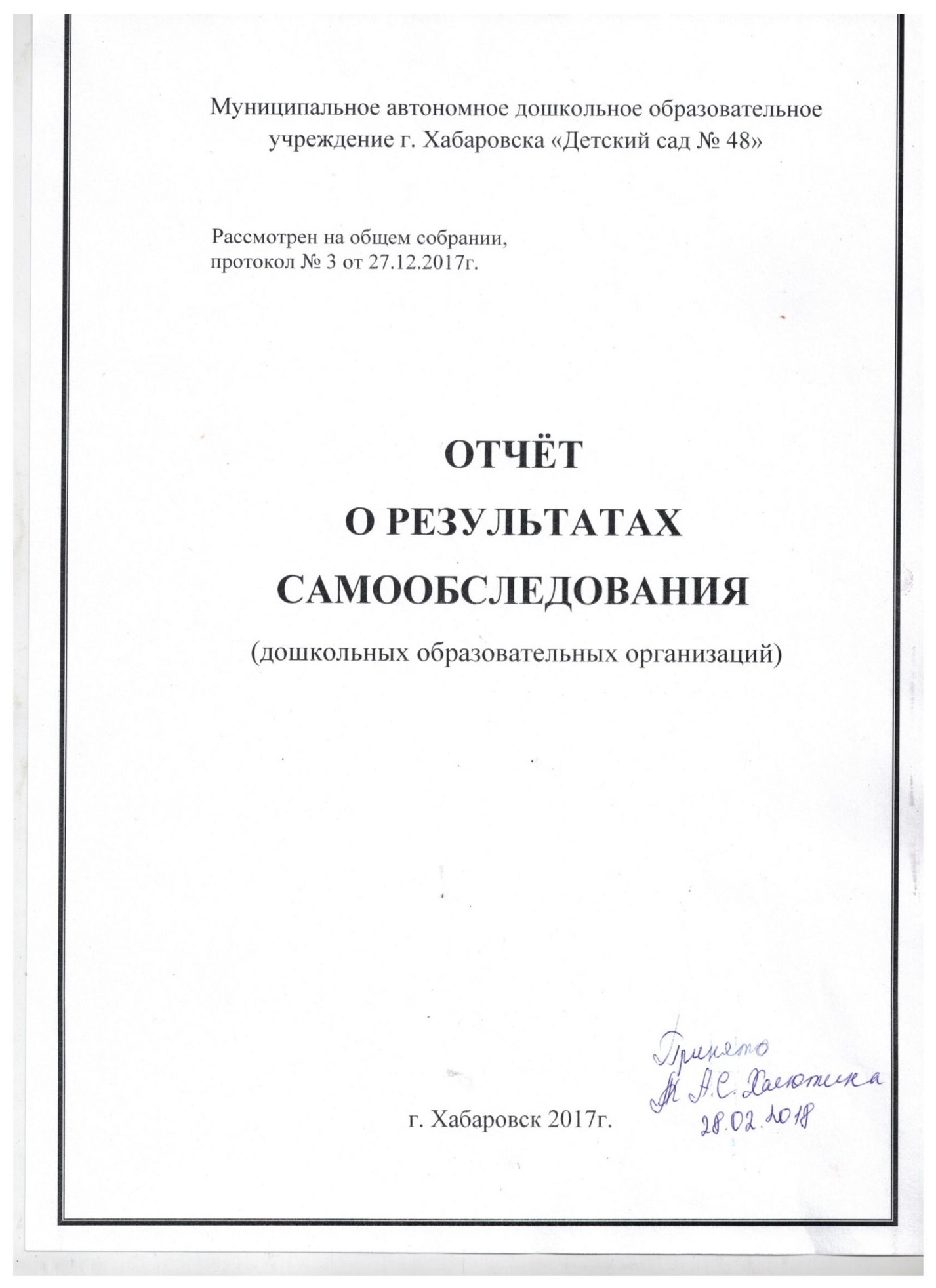 Муниципальное автономное дошкольное образовательное учреждение г. Хабаровска «Детский сад № 48»ПОКАЗАТЕЛИДЕЯТЕЛЬНОСТИ ДОШКОЛЬНОЙ ОБРАЗОВАТЕЛЬНОЙ ОРГАНИЗАЦИИ,ПОДЛЕЖАЩЕЙ САМООБСЛЕДОВАНИЮ на 31.12.2017г.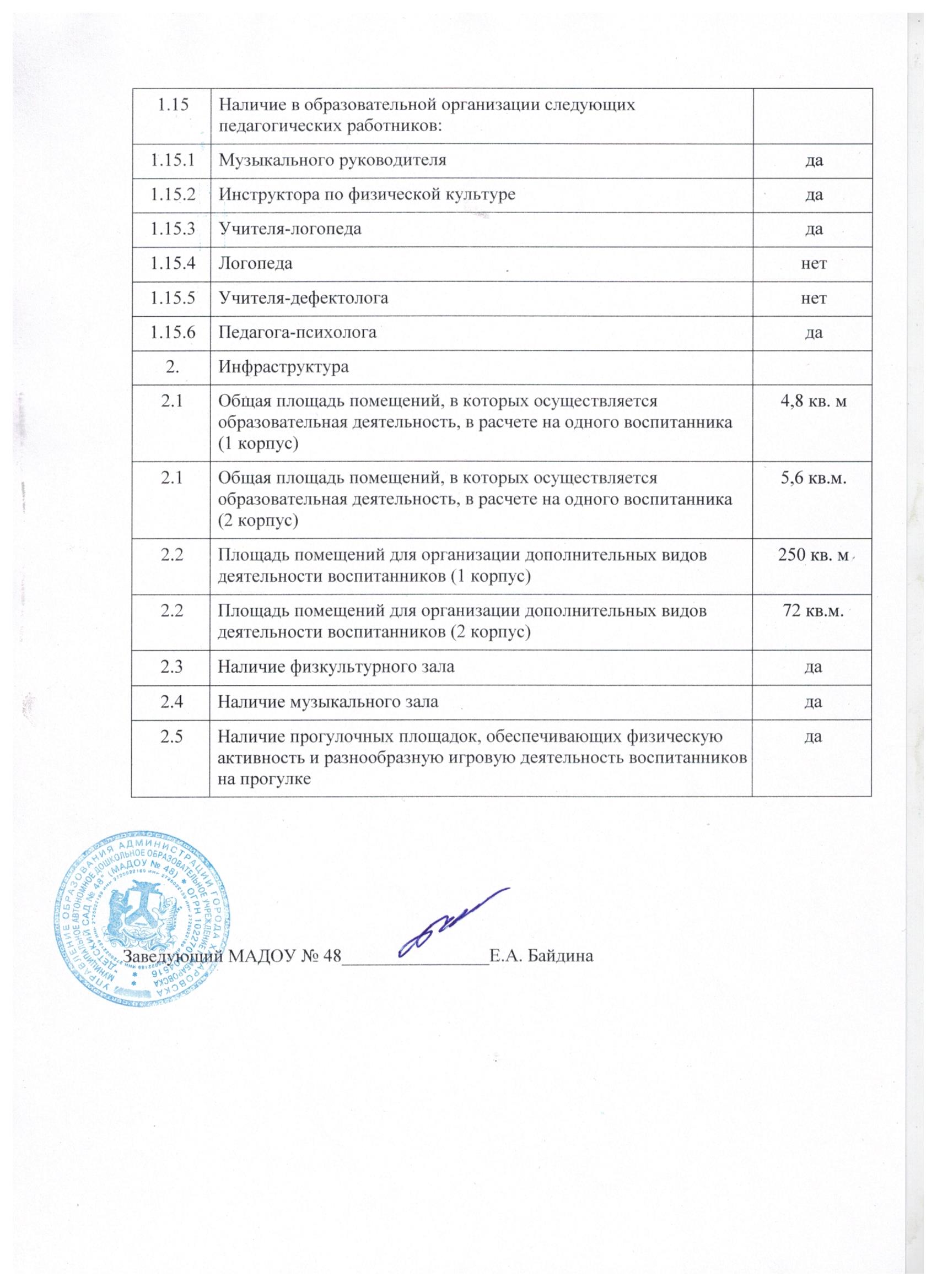 АНАЛИТИЧЕСКАЯ ЗАПИСКА О РЕЗУЛЬТАТАХ САМООБСЛЕДОВАНИЯ МАДОУ №48 за 2017г. (корпус 1)I. Информационная справкаМуниципальное автономное дошкольное образовательное учреждение г. Хабаровска «Детский сад № 48».  Детский сад № 48 был сдан в эксплуатацию 19 декабря 1990 года.Детский сад № 48 был ведомственным. Находился в ведомстве Мостоотряда-50 треста: «Мостострой- 8».Актом приемки-передачи от 18.10.1994 года Комитета по управлению муниципальным имуществом г. Хабаровска, распоряжением главы администрации № 576 от 14.10. 1994 года детский сад № 48 был передан в оперативное управление движимым и недвижимым имуществом в отдел образования Краснофлотского района г. ХабаровскаВ 1999 году дошкольное образовательное учреждение № 48 переименовано в муниципальное образовательное учреждение «Детский сад общеразвивающего вида № 48».   В 2010 году учреждение переименовано в «Муниципальное дошкольное образовательное учреждение детский сад общеразвивающего вида с приоритетным осуществлением деятельности по физическому развитию детей№ 48».В 2011 году учреждение переименовано в «Муниципальное автономное дошкольное учреждение детский сад общеразвивающего вида с приоритетным осуществлением деятельности по физическому развитию детей № 48».В 2014 году учреждение переименовано в «Муниципальное автономное дошкольное образовательное учреждение г. Хабаровска «Детский сад № 48».Место нахождения «Учреждения» (юридический и фактический адрес): 680025, Российская Федерация, Хабаровский край, г.Хабаровск, квартал 70-летия Отября,7.«Учреждение» является некоммерческой организацией.  Организационно-правовая форма – муниципальное автономное учреждение. Тип – автономное учреждение.	Учредителем «Учреждения» и собственником закрепленного за «Учреждением» имущества является муниципальное образование городской округ «Город Хабаровск».Функции и полномочия «Учредителя» «Учреждения» от имени муниципального образования городского округа «Город Хабаровск»  осуществляет  администрация города Хабаровска в лице управления образования администрации города Хабаровска, в дальнейшем именуемого «Учредитель».  Муниципальное автономное дошкольное образовательное учреждение г. Хабаровска «Детский сад № 48» работает по графику пятидневной рабочей недели с 700 часов до 1900 часов. Выходные дни – суббота, воскресенье. В настоящее время в ДОУ функционирует 8 групп с общей плановой численностью 246 детей.от 2 лет до 3 лет – 2 группыот 3 лет до 7 лет – 6 группНаполняемость по группам в соответствии с возрастом составляет:ясли – 62 ребенкасад- 205 детей Всего 267 воспитанников.        Информационный сайт МАДОУhttp://madou-48.ruЭлектронный адрес МАДОУ: mdoy48@mail.ruКонтактный телефон (факс): (4212) 48-16-70Муниципальное автономное дошкольное образовательное учреждение детский сад № 48 (2 корпус). Дата функционирования: 01.03.2009 г.Контактный телефон (факс): (4212) 48-06-35Почтовый адрес: 680025, Хабаровский край, г. Хабаровск, ул. Октябрьская,12Режим работы ДОУ: с 07.00 час. –до19.00 час.; 5-дневная рабочая неделя, выходные: суббота, воскресенье.Количество, характеристика групп: всего 5 групп. Из них1 группа общеразвивающей направленности для детей раннего возраста от 2-х до 3 лет и 4 группы общеразвивающей направленности для детей дошкольного возраста от 3-х до 7 лет.Общее количество детей: плановая наполняемость– 158 человек                                            фактическая наполняемость – 164 человека.I. Аналитическая часть.Целями проведения самообследования ДОУ являются обеспечение доступности и открытости информации о деятельности ДОУ, подготовка отчета о результатах самообследования. В процессе самообследования были проведены оценка образовательной деятельности, системы управления ДОУ, содержания и качества подготовки воспитанников, организация воспитательно-образовательного процесса, анализ движения воспитанников, качества кадрового, учебно-методического, библиотечно-информационного обеспечения, материально-технической базы, функционирования внутренней системы оценки качества образования, анализ показателей деятельности ДОУ. Анализ показателей деятельности свидетельствует о результативности ДОУ в предоставлении образовательных услуг.II. Результаты анализа показателей деятельности.Оценка образовательной деятельностиВ ДОУ созданы организационно-методические условия для решения задач по охране жизни и укрепления здоровья детей; обеспечения интеллектуального, личностного и физического развития ребенка; приобщения детей к общечеловеческим ценностям; взаимодействия с семьей для обеспечения полноценного развития ребенка.Основная общеобразовательная программа дошкольного образования (ООП ДО) ДОУ реализуется в полном объеме.Осуществление образовательного процесса с дошкольниками как организация специфически детских видов деятельности (игровой, двигательной, коммуникативной, познавательно-исследовательской, чтения художественной литературы, продуктивной, музыкально-художественной, трудовой)» соответствует предъявляемым требованиям.Проектирование образовательного процесса осуществляется через описание специфически детских видов деятельности. Педагоги интегрируют различные виды детской деятельности в рамках одной образовательной ситуации (темы недели, проекта).Представленные в образовательном процессе формы взаимодействия с детьми полностью соответствуют возрастным возможностям детей, учитывают детские интересы и потребности, стимулируют детей на проявление инициативности, активности и самостоятельности.Воспитатели, при организации воспитательно-образовательного процесса, учитывают психофизические особенности детей своего возраста и в соответствии с этим подбирают методические пособия и игровые материалы.    Система управления ДОУУправление МАДОУ осуществляется в соответствии с законом «Об образовании в РФ» и Устава. Непосредственное управление деятельностью ДОУ осуществляет заведующий Байдина Елена Анатольевна, образование высшее педагогическое, стаж педагогической работы – 37 лет, в данной должности –7 лет, назначается на должность и освобождается от должности Учредителем. Заведующий осуществляет непосредственное руководство детским садом и несет ответственность за деятельность учреждения.Организационно-правовое обеспечение деятельности дошкольного учреждения. Все нормативные локальные акты в части содержания образования, организации образовательного процесса в учреждении имеются в наличии. Право на ведение образовательной деятельности, государственный статус Учреждения подтверждается следующими документами:Лицензия на образовательную деятельность № 1729, серия 27Л01 № 0000823 от 14.01.2015 года, выданная Министерством образования и науки Хабаровского края, сроком – бессрочно.Устав Учреждения утвержден приказом управления образования от 16.07.2014 г. Структура управления:Формами самоуправления дошкольного учреждения, обеспечивающими государственно-общественный порядок управления, являются Управляющий совет, педагогический совет, общее собрание трудового коллектива. Порядок выборов, деятельности органов самоуправления определяются Уставом МАДОУ и регламентируются локальными актами.Локальные акты, регламентирующие деятельность МАДОУ.Коллективный договор.Трудовой договор с работниками;Договор о взаимоотношениях между МАДОУ и родителями (законными представителями)Должностные инструкции сотрудников.Вывод: В ДОУ создана структура управления в соответствии с целями и содержанием работы учреждения.Содержание и качество подготовки воспитанниковСодержание соответствует требованиям ООП ДО ДОУ и ФГОС дошкольного образования.В ДОУ реализуются современные образовательные программы и методики дошкольного образования, используются информационные технологии, создана комплексная система планирования образовательной деятельности с учетом направленности реализуемой образовательной программы, возрастных особенностей воспитанников, которая позволяет поддерживать качество подготовки воспитанников к школе на достаточно высоком уровне. Качество образования воспитанников определяется на основе мониторинга (диагностики развития детей). Цель мониторинга: определить степень освоения воспитанниками образовательной программы ДОУ и влияние образовательного процесса, организуемого в ДОУ, на развитие каждого воспитанника.По результатам мониторинга выявлено, что, высокие и средние результаты показателей интегративного качества «овладевший необходимыми умениями и навыками» детей групп ДОУ находятся на стабильно среднем и высоком уровне, что являются показателем благополучного развития дошкольников и успешной образовательной работы с ними. Полученные результаты диагностического обследования позволили планировать направления образовательной работы с конкретным ребенком и выявить степень эффективности взаимодействия педагога и ребенка в рамках образовательного процесса детского сада с целью освоения основной общеобразовательной программы дошкольного образования. Нужно отметить, что работа педагогов по проведению мониторинга образовательной деятельности имеет положительный аспект, о чем свидетельствуют контрольные срезы, где прослеживается объективность оценки педагогами уровня усвоения детьми содержания образовательных областей. В результате анализа причин 4% показателя низкого уровня усвоения программы детьми влияют следующие факторы:- часто болеющие дети;- нерегулярное    посещение    детьми     детского    сада по различным причинам;- недостаточная индивидуальная работа с детьми в течение года;   Данные мониторинга позволяют сделать вывод, что уровень усвоения детьми программного материала имеет стабильный результат. Это свидетельствует, что в ДОУ ведется систематическая, целенаправленная работа педагогов.   Познавательное развитие: уровень освоения на конец года составляет 93%, этому способствовала активизация инновационной деятельности всего коллектива ДОУ. Использование исследовательских проектов, пополнение экспериментальных центров в группах, приобретение методической литературы для педагогов, познавательной литературы для детей.Перспектива на следующий год: продолжать работать над развитием познавательных интересов, любознательности, через проектную, опытно-экспериментальную деятельность.Социально-коммуникативное развитие: уровень освоения на конец года составляет 90%Перспектива: уделить особое внимание развитию коммуникативных навыков детей. Продолжать работать в тесном взаимодействии с учителем-логопедом, педагогом-психологом.Художественно-эстетическое развитие: уровень усвоения на конец года составляет 92%.Перспектива: в следующем учебном году уделить особое внимание художественной деятельности.Физическое развитие: уровень усвоения на конец года составляет 93%.Перспектива: продолжать работу по укреплению здоровья детей за счет внедрения здоровьесберегающих технологий.Речевое развитие: уровень освоения на конец года составляет 90% Перспектива: уделить особое внимание развитию речи детей.  Продолжать работать в тесном взаимодействии с учителем-логопедом. Качество кадрового обеспеченияАнализ соответствия кадрового обеспечения реализации ООПДО требованиям, предъявляемым к укомплектованности кадрами, показал, что, состав педагогических кадров соответствует виду детского учреждения. 100 % педагогов имеют свидетельства о повышении квалификации, что позволяет обеспечить реализацию образовательных задач в соответствии с современными требованиями к проектированию и реализации педагогического процесса. Уровень квалификации педагогических и иных работников ДОО соответствует квалификационным характеристикам по соответствующей должности.Уровень своих достижений педагоги доказывают, участвуя в методических мероприятиях, а также при прохождении процедуры аттестации.Материально-техническое оснащение педагогического процесса на 2017 -2018 учебный год (1 корпус)Методическое обеспечение образовательного процесса в МАДОУ № 48.Программа «От рождения до школы» под ред. Н.Е. Вераксы, Т.С.   Комаровой, М.А. Васильевой;Образовательная область «Физическое развитие»«Здоровье» В.Г.Алямовская;«Физическая культура — дошкольникам» Л.Д. Глазырина;«Основы безопасности детей дошкольного возраста» Р.Н.Стеркина;«Здравствуй» Оздоровительно-развивающая программа. М.Л. Лазарев.«Обучение детей плаванию» ОсокинаОбразовательная область «художественно-эстетическое развитие»Программа развития речи детей дошкольного возраста в детском саду. О.С.УшаковаЯ-ТЫ-МЫ. Программа социально-эмоционального развития дошкольников. О.Л. Князева.«Ладушки» И.М. Каплунова, И.А. Новоскольцева;«Приобщение к истокам русской народной культуры» О.Л.Князева, М.Д Маханева.Парциальная программа «Добро пожаловать в экологию» О.А. Воронкевич.Электронный каталог изданий, содержащихся в фонде библиотеки учреждения.СД диски: «Праздник каждый день» — аудио приложение к конспектам музыкальных занятий по всем возрастным группам (16 дисков).СД диски: «Зимняя фантазия» «Я живу в России» «Музыка и чудеса» «Карнавал сказок» «Левой —правой» «Хи-хи-хи да ха-ха-ха» «Цирк, цирк, цирк» «Классическая музыка из кинофильмов» «Отрада» русские народные песни «Оркестр народных инструментов» «Инструменты симфонического оркестра» «С Рождеством» «Любимые мелодии» классическая музыка «У самого синего моря» музыка Евгения Крылатова «Прикоснись к природе» «Вот малыш и звери, которые его окружают» «Русские народные мелодии в исполнении Н.Тихонова, балалайка» «Времена года» Вивальди «Малыш в лесу» голоса птиц и классическая музыка «Карнавал животных» Сен-Санс «Популярные детские песни» «Картинки с выставки» М. Мусоргский «Шедевры инструментальной музыки».Периодическое издание на СД «Шаблоны документов образовательного учреждения» для заведующего — тематические компакт-диски с шаблонами документов; подписка с 2009 года.Периодическое издание на СД «Методическая поддержка старшего воспитателя» — тематические компакт-диски с шаблонами документов; подписка с 2009 года.8 групповых ячеек (в состав каждой групповой ячейки входят: игровая, спальня, приемная, буфетная, туалетная);музыкальный зал;физкультурный зал;бассейн;изостудия;кабинет учителя-логопеда;методический кабинет;8 прогулочных участков;физкультурная площадка.Логопедический пункт:Наглядно-дидактические пособия:Картинки на каждый звук азбуки с раздаточными буквами в коробкахТри пособия по развитию воздушной струи у детей.Волшебное дерево с маленькими картинками на каждый звук азбуки.Речевые домики для всех букв азбуки (отдельно для гласных и согласных)Змейки с картинками для автоматизации шипящих звуковМашинки, самолет и лошадки для автоматизации соноров и заднеязычных звуков«Космос» - автоматизация звуков в слогахЧемоданчик с картинками для развития связной речиЛогопедический бегемотик ЖужаКартинки со скороговорками и чистоговорками на свистящие, шипящие, сонорные и заднеязычные звуки.Пособия для развития мелкой моторики:Шнуровки – 2 шт.МозаикаМячи Су-Джок (6) с пружинками разной жесткости (12)Кубики разной величины – 3 набораСосновые семечки – 1 корзинкаНаборы для нанизывания – 2 шт.Карандаши – 2 коробкиМяч, пирамидкаДеревянные грузики на железных прутьяхПальчиковые игрушкиВолшебное яичко«Подбери фигурку» - 2 шт.Оборудование кабинета:Зеркало настенное 1 шт.Зеркала маленькие с ручкой в коробке – 22 шт.Стол письменный, стулКомпьютерДва стола детских квадратных, 5 стульев, стол для пескотерапии.Полка книжнаяИндивидуальное консультирование родителей и педагоговПроведение индивидуальных видов работ с дошкольниками (диагностика, кор.-разв. работа)Реализация организационно-планирующей функцииРабочая зона педагога-психолога Библиотека специальной литературы и практических пособий Материалы консультаций, семинаров, практикумов, школа педагогического мастерстваУголок для консультированияЗона коррекционно – развивающей работыИгрушки, игровые пособия, атрибуты для коррекционно-развивающей работыРабочий стол для проведения занятийПесочный стол для рисования (для диагностического и коррекционно-развивающего направления)Головоломки, мозаики, настольно-печатные игрыРазвивающие игры Раздаточные и демонстративные материалыИнформационный уголок для родителей и педагоговКабинет соответствуют требованиям СанПиН, охраны труда, пожарной безопасности, защиты от чрезвычайных ситуаций, антитеррористической безопасности учреждения дошкольного образования, соответствуют Правилам охраны жизни и здоровья воспитанников.Спортивный зал:Обеспеченность методическими материалами и средствами обученияОснащенность учебно-методическим обеспечением соответствует предъявляемым требованиям.   В нашем детском саду созданы все условия для физического развития детей, как в спортивном зале, так и на спортивном участке: - Спорткомплекс из мягких модулей – 1 шт.- Набор мягких модулей для спортивных игр и соревнований – 1 шт.- Скамейки – 3 шт.- Гимнастические стенки – 2 шт.-  Мешочки для метания (набор 10 шт., 4 цвета) 100 – 120 г – 2 шт.- Комплект для детских спортивных игр (с тележкой) – 1 шт.- Тележка для спортинвентаря – 1 шт.- Флажки разноцветные – 60 шт.- Мячи резиновые (различного диаметра) – по 20 шт.- Комплект мячей-массажеров (4 мяча различного диаметра) -  10 шт.- Прыгающий мяч с ручкой (д -  45 см) – 6 шт.- Мяч фитбол для гимнастики – 25 шт.- Мяч футбольный – 2 шт.- Мяч баскетбольный – 6 шт.- Лабиринт игровой – 1шт.- Коврик со следочками (для отработки различных способов ходьбы) – 2 шт.- Баскетбольная стойка с регулируемой высотой – 2 шт.- Гимнастический набор для построения полосы препятствий и развития основных движений – 1 шт.- Обруч пластмассовый плоский диам. 55 см –2 5 шт.- Детские тренажеры – 3 шт. (велотренажер, беговая дорожка, спортивный тренажер)- Батут – 2 шт.- Мат гимнастический 2,0×1,0×0,1м цветной (искусственная кожа) -4 шт.- Канат для перетягивания х/б 10м диам.30мм – 1 шт.- Мини-батут 54» диаметр 138 cм – 3 шт.- Баскетбольная стойка с регулируемой высотой – 2 шт- Мяч-Прыгунок для фитбола, 55 см – 13 шт.- Клюшка с шайбой (комплект) – 4 шт- Накопитель-сетка для мытья шариков 50*115 см- Конус сигнальный – 10 шт.- Дорожка «Следочки» (3 части) – 2 шт. - Лыжи пластиковые – 15 шт. - Дуга для подлезания (разной высоты) – по 3 шт. - Лабиринт игровой – 2 шт. - Скамья наклонная с гладкой поверхностью – 2 шт. - Скамья наклонная с ребристой поверхностью – 2 шт.Бассейн:Обеспеченность методическими материалами и средствами обучения.Оснащенность учебно-методическим обеспечением способствующим обучению детей плаванию: - мячи для обучения плаванию - 10 шт.;- доски – 16 шт,- нарукавники - 12шт,- круги – 12 шт,- палки-нуги – 6 шт,- мелкий инвентарь для подвижных игр на воде – 30 шт, - игрушки для обучения плаванию – 60 шт,- стойки для баскетбола на воде – 2 шт, - обручи для подныривания – 5 шт.Музыкальный зал:     Дидактический материал: - Картотека игр; - Подвижные игры, речевые игры, игры с движением, пальчиковые    игры.  - Музыкально-дидактические игры:  - Игры на развитие памяти и музыкального слуха, на развитие чувства ритма.       - Диски МР3, DVD; - CD- приложения по программе «Ладушки»; - атрибуты к музыкально-ритмическим упражнениям;(разноцветные ленты, флажки, платочки, султанчики…) - театры (ростовые куклы, комплекты кукол бибабо, пальчиковые театры);- пособия (картинки, иллюстрации, портреты композиторов)- детские музыкальные инструменты;(трещетки, треугольники. бубны, колокольчики, ложки, гусли, дудки, гармонь, погремушки…)- костюмы для взрослых;(Дед Мороз, Снегурочка, Осень, Незнайка, Снеговик, Клоун…)- костюмы для детей;(Лиса, волк, заяц, медведь, поросята, русские народные костюмы) - головные уборы.(кокошники, кепки, шляпы, парики, платки, шапочки)Оборудование музыкального зала:- детские стулья под хохлому;- столики;- стойки для аппаратуры;- телевизор;- музыкальный центр;- приставка с микрофонами;- ширма для кукольного театра;- магнитная доска;- фланелеграф;- костюмерная.ИЗО-студия:- наглядные пособия и образцы.- краски;- гуашь;- глина;- пластилин;- мелки;- фломастеры;- карандаши;- клей;- ножницы;- бумага (А-3, А-4, цветная бумага)- картон;- палитры;- кисти (разные);- демонстрационная доска;- мольберты. На прогулочные площадки приобретено новое оборудование, отремонтированы две веранды.В педагогическом процессе широко используются современные технические средства обучения и информационно-коммуникационные технологии. В группах и кабинетах специалистов оборудованые автоматизированные рабочие места: в двух группах имеется компьютер, принтер, DVD-плеер, музыкальный центр, аудио- и видеотека, мультимедийный проектор; экран для проекционного оборудования.Для облегчения труда обслуживающего персонала и создания в группах комфортных условий пребывания детей каждая группа оборудована следующей бытовой техникой: пылесос, очиститель и увлажнитель воздуха, стерилизатор воздушный.Медицинский кабинет ДОУ укомплектован медицинским оборудованием. Спортивный зал оборудован современным спортивным инвентарем, детскими спортивными тренажерами. Пищеблок и прачечная оснащены технологическим оборудованием.Оформление, бытовые условия, оборудование, санитарно-техническое состояние групп и специализированных кабинетов соответствуют требованиям СанПиН и безопасности. Развивающая предметно-пространственная среда построена в соответствии с возрастом и индивидуальными особенностями развития детей, обеспечивает реализацию образовательного потенциала пространства организации, предоставляет возможности для общения и целенаправленной, разнообразной совместной деятельности детей и взрослых, двигательной активности детей, а также возможности для уединения.Методическое обеспечение образовательного процесса в МАДОУ № 48.Программа «От рождения до школы» под ред. Н.Е. Вераксы, Т.С.   Комаровой, М.А. Васильевой;Образовательная область «Физическое развитие»«Здоровье» В.Г.Алямовская;«Физическая культура — дошкольникам» Л.Д. Глазырина;«Основы безопасности детей дошкольного возраста» Р.Н.Стеркина;«Здравствуй» Оздоровительно-развивающая программа. М.Л. Лазарев.«Обучение детей плаванию» ОсокинаОбразовательная область «художественно-эстетическое развитие»Программа развития речи детей дошкольного возраста в детском саду. О.С.УшаковаЯ-ТЫ-МЫ. Программа социально-эмоционального развития дошкольников. О.Л. Князева.«Ладушки» И.М. Каплунова, И.А. Новоскольцева;«Приобщение к истокам русской народной культуры» О.Л.Князева, М.Д Маханева.Парциальная программа «Добро пожаловать в экологию» О.А. Воронкевич.Электронный каталог изданий, содержащихся в фонде библиотеки учреждения.СД диски: «Праздник каждый день» — аудио приложение к конспектам музыкальных занятий по всем возрастным группам (16 дисков).СД диски: «Зимняя фантазия» «Я живу в России» «Музыка и чудеса» «Карнавал сказок» «Левой —правой» «Хи-хи-хи да ха-ха-ха» «Цирк, цирк, цирк» «Классическая музыка из кинофильмов» «Отрада» русские народные песни «Оркестр народных инструментов» «Инструменты симфонического оркестра» «С Рождеством» «Любимые мелодии» классическая музыка «У самого синего моря» музыка Евгения Крылатова «Прикоснись к природе» «Вот малыш и звери, которые его окружают» «Русские народные мелодии в исполнении Н.Тихонова, балалайка» «Времена года» Вивальди «Малыш в лесу» голоса птиц и классическая музыка «Карнавал животных» Сен-Санс «Популярные детские песни» «Картинки с выставки» М. Мусоргский «Шедевры инструментальной музыки».Периодическое издание на СД «Шаблоны документов образовательного учреждения» для заведующего — тематические компакт-диски с шаблонами документов; подписка с 2009 года.Периодическое издание на СД «Методическая поддержка старшего воспитателя» — тематические компакт-диски с шаблонами документов; подписка с 2009 года.Материально-техническое оснащение педагогического процесса на 2017 -2018 учебный год (2 корпус)Методическое обеспечение образовательного процесса в МАДОУ № 48.Программа «От рождения до школы» под ред. Н.Е. Вераксы, Т.С.   Комаровой, М.А. Васильевой;Образовательная область «Физическое развитие»«Здоровье» В.Г.Алямовская;«Физическая культура — дошкольникам» Л.Д. Глазырина;«Основы безопасности детей дошкольного возраста» Р.Н.Стеркина;«Здравствуй» Оздоровительно-развивающая программа. М.Л. Лазарев.«Обучение детей плаванию» ОсокинаОбразовательная область «художественно-эстетическое развитие»Программа развития речи детей дошкольного возраста в детском саду. О.С.УшаковаЯ-ТЫ-МЫ. Программа социально-эмоционального развития дошкольников. О.Л. Князева.«Ладушки» И.М. Каплунова, И.А. Новоскольцева;«Приобщение к истокам русской народной культуры» О.Л.Князева, М.Д Маханева.Парциальная программа «Добро пожаловать в экологию» О.А. Воронкевич.Электронный каталог изданий, содержащихся в фонде библиотеки учреждения.СД диски: «Праздник каждый день» — аудио приложение к конспектам музыкальных занятий по всем возрастным группам (16 дисков).СД диски: «Зимняя фантазия» «Я живу в России» «Музыка и чудеса» «Карнавал сказок» «Левой —правой» «Хи-хи-хи да ха-ха-ха» «Цирк, цирк, цирк» «Классическая музыка из кинофильмов» «Отрада» русские народные песни «Оркестр народных инструментов» «Инструменты симфонического оркестра» «С Рождеством» «Любимые мелодии» классическая музыка «У самого синего моря» музыка Евгения Крылатова «Прикоснись к природе» «Вот малыш и звери, которые его окружают» «Русские народные мелодии в исполнении Н.Тихонова, балалайка» «Времена года» Вивальди «Малыш в лесу» голоса птиц и классическая музыка «Карнавал животных» Сен-Санс «Популярные детские песни» «Картинки с выставки» М. Мусоргский «Шедевры инструментальной музыки».Периодическое издание на СД «Шаблоны документов образовательного учреждения» для заведующего — тематические компакт-диски с шаблонами документов; подписка с 2009 года.Периодическое издание на СД «Методическая поддержка старшего воспитателя» — тематические компакт-диски с шаблонами документов; подписка с 2009 года.5 групповых ячеек (в состав 2 групповых  ячеек входят: игровая, спальня, приемная, буфетная, туалетная , в состав 4 групповых ячеек входят: игровая,  приемная, буфетная, туалетная);музыкальный зал;изостудия;кабинет учителя-логопеда;методический кабинет;5 прогулочных участков;физкультурная площадка.Спортивный зал:Обеспеченность методическими материалами и средствами обученияОснащенность учебно-методическим обеспечением соответствует предъявляемым требованиям.   В нашем детском саду созданы условия для физического развития детей, имеется зал для занятий физической культурой, который совмещен с музыкальным залом. В этом году для занятий физкультурой были приобретены следующие пособия: - Флажки разноцветные – 40 шт.-  Мешочки для метания (набор 10 шт., 4 цвета) 100 – 120 г – 2 шт.- Обруч пластмассовый плоский диам. 55 см –20 шт.- Мат гимнастический 2,0×1,0×0,1м цветной (искусственная кожа) -4 шт.- Канат для перетягивания х/б 10м диам.30мм – 1 шт.- Дуга для подлезания (разной высоты) – по 2 шт.- Скакалки-50 шт.- Коврик со следочками (для отработки различных способов ходьбы) – 2 шт. Дидактический материал: - Картотека игр; - Подвижные игры, речевые игры, игры с движением, пальчиковые    игры.  - Музыкально-дидактические игры:  - Игры на развитие памяти и музыкального слуха, на развитие чувства ритма.       - Диски МР3, DVD;  - атрибуты к музыкально-ритмическим упражнениям;(разноцветные ленты, флажки, платочки, султанчики…)- пособия (картинки, иллюстрации, портреты композиторов)- детские музыкальные инструменты;(трещетки, треугольники. бубны, колокольчики, ложки, гусли, дудки, гармонь, погремушки…)- костюмы для детей;(Лиса, волк, заяц, медведь, поросята, русские народные костюмы) - головные уборы.(кокошники, кепки, шляпы, парики, платки, шапочки)Оборудование музыкального зала:- музыкальный центр;- приставка с микрофонами;- ширма для кукольного театра;- магнитная доска;- музыкальный зал оснащен мультимедийным оборудованием.ИЗО-студия:- наглядные пособия и образцы.- краски;- гуашь;- глина;- пластилин;- мелки;- фломастеры;- карандаши;- клей;- ножницы;- бумага (А-3, А-4, цветная бумага)- картон;- палитры;- кисти (разные);- демонстрационная доска;- мольберты. В педагогическом процессе широко используются современные технические средства обучения и информационно-коммуникационные технологии. В группах и кабинетах специалистов оборудованные автоматизированные рабочие места: в двух группах имеется компьютер, телевизор, музыкальный центр, аудио- и видеотека, мультимедийный проектор; Для облегчения труда обслуживающего персонала и создания в группах комфортных условий пребывания детей каждая группа оборудована следующей бытовой техникой: пылесос, очиститель и увлажнитель воздуха, стерилизатор воздушный.Медицинский кабинет ДОУ укомплектован медицинским оборудованием, в кабинет был приобретен дополнительный холодильник, стулья с моющимся покрытием.Пищеблок и прачечная были отремонтированы и оснащены технологическим оборудованием.Оформление, бытовые условия, оборудование, санитарно-техническое состояние групп и специализированных кабинетов соответствуют требованиям СанПиН и безопасности.В группы № 11, № 12, № 13 приобретены новые жалюзи. Развивающая предметно-пространственная среда построена в соответствии с возрастом и индивидуальными особенностями развития детей.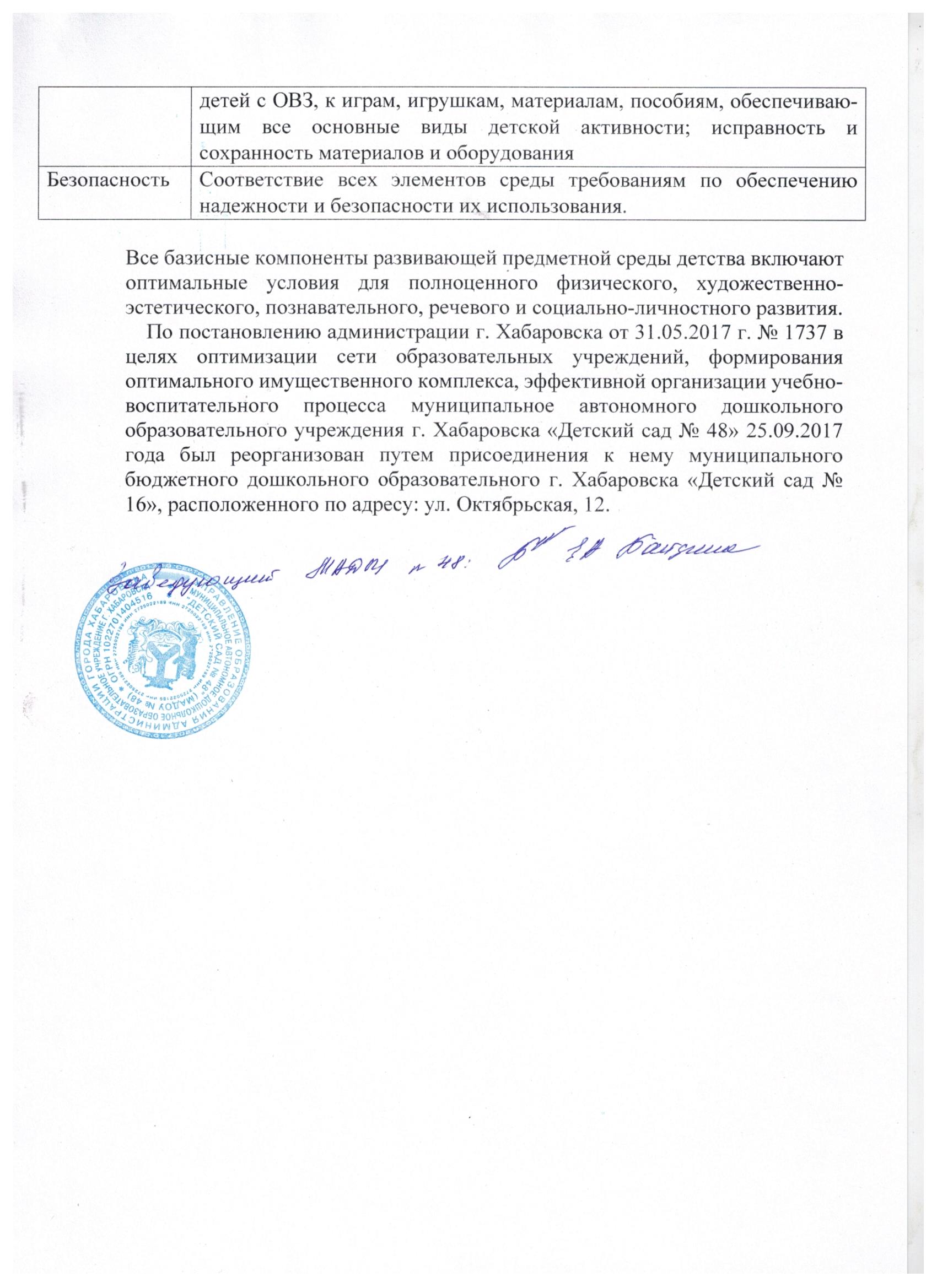 N п/пПоказателиЕдиница измерения1.Образовательная деятельность1.1Общая численность воспитанников, осваивающих образовательную программу дошкольного образования, в том числе:4311.1.1В режиме полного дня (8 - 12 часов)4311.1.2В режиме кратковременного пребывания (3 - 5 часов)01.1.3В семейной дошкольной группе01.1.4В форме семейного образования с психолого-педагогическим сопровождением на базе дошкольной образовательной организации01.2Общая численность воспитанников в возрасте до 3 лет921.3Общая численность воспитанников в возрасте от 3 до 8 лет3391.4Численность/удельный вес численности воспитанников в общей численности воспитанников, получающих услуги присмотра и ухода:431/100%1.4.1В режиме полного дня (8 - 12 часов)431/100%1.4.2В режиме продленного дня (12 - 14 часов)01.4.3В режиме круглосуточного пребывания01.5Численность/удельный вес численности воспитанников с ограниченными возможностями здоровья в общей численности воспитанников, получающих услуги:30/7%1.5.1По коррекции недостатков в физическом и (или) психическом развитии2/0,5%1.5.2По освоению образовательной программы дошкольного образования28/6,5%1.5.3По присмотру и уходу30/7%1.6Средний показатель пропущенных дней при посещении дошкольной образовательной организации по болезни на одного воспитанника41.7Общая численность педагогических работников, в том числе:301.7.1Численность/удельный вес численности педагогических работников, имеющих высшее образование11/37 %1.7.2Численность/удельный вес численности педагогических работников, имеющих высшее образование педагогической направленности (профиля)11/37%1.7.3Численность/удельный вес численности педагогических работников, имеющих среднее профессиональное образование19/63%1.7.4Численность/удельный вес численности педагогических работников, имеющих среднее профессиональное образование педагогической направленности (профиля)21/70%1.8Численность/удельный вес численности педагогических работников, которым по результатам аттестации присвоена квалификационная категория, в общей численности педагогических работников, в том числе:16/53%1.8.1Высшая01.8.2Первая16/53%1.9Численность/удельный вес численности педагогических работников в общей численности педагогических работников, педагогический стаж работы которых составляет:1.9.1До 5 лет5/17%1.9.2Свыше 30 лет01.10Численность/удельный вес численности педагогических работников в общей численности педагогических работников в возрасте до 30 лет3/10%1.11Численность/удельный вес численности педагогических работников в общей численности педагогических работников в возрасте от 55 лет01.12Численность/удельный вес численности педагогических и административно-хозяйственных работников, прошедших за последние 5 лет повышение квалификации/профессиональную переподготовку по профилю педагогической деятельности или иной осуществляемой в образовательной организации деятельности, в общей численности педагогических и административно-хозяйственных работников32/100%1.13Численность/удельный вес численности педагогических и административно-хозяйственных работников, прошедших повышение квалификации по применению в образовательном процессе федеральных государственных образовательных стандартов в общей численности педагогических и административно-хозяйственных работников32/100%1.14Соотношение "педагогический работник/воспитанник" в дошкольной образовательной организации1/14Уровень образованияУровень образованияСтаж работыСтаж работыСтаж работыСтаж работыСтаж работывысшееобразованиесреднее-специальноедо 5летот 5-10летс 10 до15 летс 15 до20 летс  20 лет и выше82298337Аттестованы на категориюАттестованы на категориюВысшая0Первая16Соответствие занимаемой должности14Не аттестованы-Количество педагогов имеющих курсовую подготовкуКоличество педагогов, не имеющих курсовую подготовку200Характеристика развивающей предметно-пространственной средыХарактеристика развивающей предметно-пространственной средыКритерии                                       ХарактеристикаНасыщенностьОснащение образовательного пространства соответствует возрастным возможностям детей и содержанию ООП ДО и обеспечивает:игровую, познавательную, исследовательскую и творческую активность всех воспитанников, экспериментирование с доступными детям материалами (в том числе с песком и водой);двигательную активность, в том числе развитие крупной и мелкой моторики, участие в подвижных играх и соревнованиях;эмоциональное благополучие детей во взаимодействии с предметно-пространственным окружением;возможность самовыражения детей.ТрансформируемостьВозможность изменений предметно-пространственной среды в зависимости от образовательной ситуации, в том числе от меняющихся интересов и возможностей детей.ПолифункциональностьВозможность разнообразного использования различных составляющих предметной среды, например, детской мебели, матов, мягких модулей, ширм и т. д. Наличие полифункциональных (не обладающих жестко закрепленным способом употребления) предметов, в том числе природных материалов, пригодных для использования в разных видах детской активности (в том числе в качестве предметов- заместителей в детской игре).ВариативностьНаличие в организации или группе различных видов пространства (для игры, конструирования, уединения и пр.), а также разнообразных материалов, игр, игрушек и оборудования, обеспечивающих свободный выбор детей. Периодическую сменяемость игрового материала, появление новых предметов, стимулирующих игровую, двигательную, познавательную и исследовательскую активность детей.